МУНИЦИПАЛЬНАЯ ПРОГРАММААРСЕНЬЕВСКОГО ГОРОДСКОГО ОКРУГА «ДОСТУПНАЯ СРЕДА» НА ПЕРИОД 2020-2027 ГОДЫИТОГИ 2022 ГОДАЦель - повышение уровня доступности приоритетных объектов и услуг в приоритетных сферах жизнедеятельности инвалидов и других маломобильных групп.Задачи:1. Формирование условий для беспрепятственного доступа инвалидов и других маломобильных групп населения к объектам и услугам в сфере образования.2. Создание условий для деятельности социально ориентированных некоммерческих организаций городского округа посредством оказания поддержки социально ориентированным некоммерческим организациям по результатам конкурса на частичное возмещение расходов по реализации общественно значимых программ (проектов) по приоритетным направлениям деятельности.Формирование условий для беспрепятственного доступа инвалидов и других маломобильных групп населения к объектам и услугам в сфере образованияВ 2022 году по муниципальной программе «Доступная среда» за период 2020-2027 годы на обеспечение беспрепятственного доступа к объектам образования было выделено — 200 тыс. рублей, из них: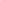 общеобразовательными учреждениями- 150 тыс. рублейдошкольными учреждениями- 50 тыс. рублейВсе средства были освоены в полном размере.В рамках реализации программы были выполнены следующие мероприятия:СОО №6, Гимназия№7, СОШ№ 9 - приобретение и установка вывески с наименованием учреждения, выполненной шрифтом Брайля на здание учреждения, мнемосхемы, тактильных табличек на сумму 150 тыс. рублей;МДОБУ № 10 - приобретение и установка вывески с наименованием учреждения, выполненной шрифтом Брайля на здание учреждения, мнемосхемы, тактильных табличек на сумму 50 тыс. рублей.В 2022 году на всех зданиях образовательных организаций появились информационные вывески с наименованием учреждения, юридическим адресом, часами работы, выполненных шрифтом Брайля.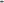 Из средств Местного бюджета на эти цели было освоено 40 500 рублей.Создание условий для деятельности социально ориентированных некоммерческих организаций городского округа посредством оказания поддержки социально ориентированным некоммерческим организациям по результатам конкурса на частичное возмещение расходов по реализации общественно значимых программ (проектов) по приоритетным направлениям деятельностиВ 2022 году в рамках муниципальной программы «Доступная среда» на период 2020-2027 годы была оказана финансовая поддержка 7 социально ориентированным некоммерческим организациям в виде субсидии из бюджета городского округа по результатам конкурса на частичное возмещение расходов по реализации общественно значимых программ (проектов) по приоритетным направлениям деятельности и гранта на финансовое обеспечение затрат, связанных с реализацией общественно значимых проектов на возмещение затрат и грантов на реализацию социально-значимого проекта.На эти цели из бюджета городского округа было выделено: 650 тысяч рублей, в том числе: - 550 тысяч рублей на субсидию из бюджета городского округа по результатам конкурса на частичное возмещение расходов по реализации общественно значимых программ (проектов) по приоритетным направлениям деятельности;- 100 тысяч рублей на субсидию (в форме гранта) на финансовое обеспечение затрат, связанных с реализацией общественно значимых проектов.Все средства были освоены в полном размере.